Phalaenopsis- Section Esmerelda Species SPECIES                        PROGENY             AWARDS                   AWARD  TYPE                                                                           RANGE                                TEMP/LHT         BLOOM TIME                                               F-1/Total                    AOS                                                                                                                                                                                                                     Peak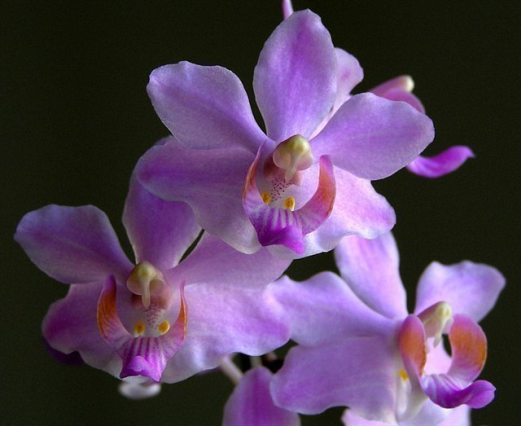 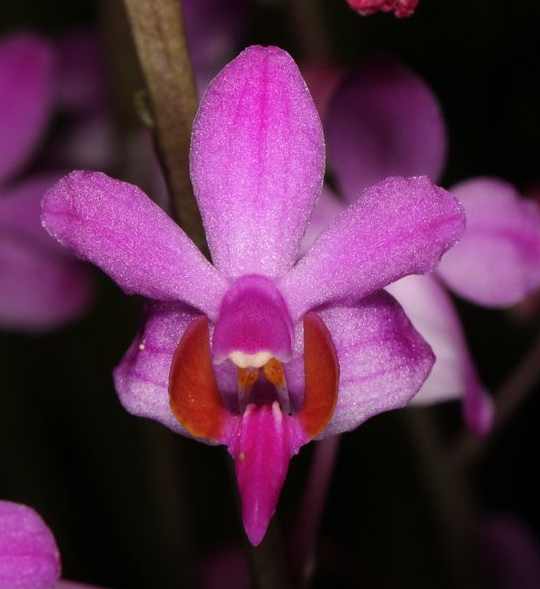 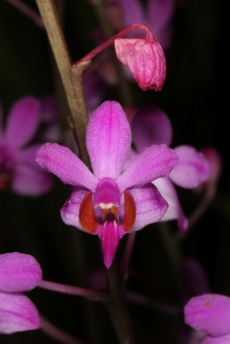 Phal buyssoniana                                                      Phal pulcherrima                               Phal regnieriana                      buyssoniana36/500112 AM, 3 CCM, 4 HCC, 1 JCThailand & IndochinaWarm/LoSeptemberpulcherrima286/10,7901181 AD, 51 AM, 6 CCM, 5 CHM, 46 HCC, 7 JCSE AsiaWarm/LoSeptemberregnieriana